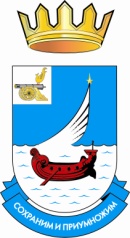 СОВЕТ ДЕПУТАТОВ ТРЕТЬЕГО СОЗЫВАСЕРГО-ИВАНОВСКОГО СЕЛЬСКОГО ПОСЕЛЕНИЯГАГАРИНСКОГО РАЙОНА СМОЛЕНСКОЙ ОБЛАСТИРЕШЕНИЕот  «28»  июня  2018 года		                        	№20Об утверждении Положения об организации ритуальных услуг и содержании мест захоронения на территории Серго-Ивановского сельского поселения Гагаринского района Смоленской областиВ соответствие с п. 22 ч. 1 и ч. 3 ст. 14 Федеральным законом от 06.10.2003 №131-ФЗ «Об общих принципах организации местного самоуправления в Российской Федерации», ст. 1 Закона Смоленской области от 30.10.2014 № 141-з «О закреплении за сельскими поселениями Смоленской области отдельных вопросов местного значения», ст. 25 Федерального закона от 12.01.1996 №8-ФЗ «О погребении и похоронном деле», п.39 ч.7 	ст. 28 Устава Серго-Ивановского сельского поселения Гагаринского района Смоленской области, Совет депутатов Серго-Ивановского сельского поселения Гагаринского района Смоленской области  РЕШИЛ:1. Утвердить Положение об организации ритуальных услуг и содержании мест захоронения на территории Серго-Ивановского  сельского поселения Гагаринского района Смоленской области.2. Настоящее решение подлежит официальному опубликованию в газете «Гжатский вестник» и размещению в информационно-телекоммуникационной сети «Интернет» на официальном сайте МО «Гагаринский район» в разделе поселения. 3.  Настоящее решение вступает в силу со дня его официального опубликования..Глава муниципального образования Серго-Ивановского сельского поселенияГагаринского района Смоленской области                        А.С.ПавловПОЛОЖЕНИЕОБ ОРГАНИЗАЦИИ РИТУАЛЬНЫХ УСЛУГ И СОДЕРЖАНИИ МЕСТ ЗАХОРОНЕНИЯ НА ТЕРРИТОРИИ СЕРГО-ИВАНОВСКОГО  СЕЛЬСКОГО ПОСЛЕНИЯ ГАГАРИНСКОГО РАЙОНА СМОЛЕНСКОЙ ОБЛАСТИ I. Общие положения1.1. Настоящее Положение разработано в соответствии с п. 22 ч. 1 и ч. 3 ст. 14 Федеральным законом от 06.10.2003 №131-ФЗ «Об общих принципах организации местного самоуправления в Российской Федерации», ст. 1 Закона Смоленской области от 30.10.2014 № 141-з «О закреплении за сельскими поселениями Смоленской области отдельных вопросов местного значения»,        ст. 25 Федерального закона от 12.01.1996 №8-ФЗ «О погребении и похоронном деле», п.39 ч.7 ст. 28 Устава Серго-Ивановского сельского поселения Гагаринского района Смоленской области и регулируют отношения в сфере оказания ритуальных услуг и содержание мест захоронения на территории Серго-Ивановского сельского поселения Гагаринского района Смоленской области.    	1.2. В настоящем Положении используются понятия, установленные в соответствии с действующим законодательством:      погребение - обрядовые действия по захоронению тела, останков умершего или погибшего в соответствии с обычаями и традициями, не противоречащими этическим и санитарным требованиям, путем предания земле в порядке, определенном нормативными правовыми актами Российской Федерации;     кладбище - объект похоронного назначения, предназначенный для погребения останков умерших или погибших;     общественное кладбище - кладбище, на котором предусмотрены места для погребения умерших или погибших независимо от их вероисповедания и профессиональной деятельности;     место погребения - часть пространства объекта похоронного назначения, предназначенная для проведения обрядовых действий по захоронению останков умерших или погибших, специально организованная в соответствии с этическими, санитарными и экологическими требованиями;    место захоронения - часть пространства объекта похоронного назначения, предназначенная для захоронения останков или праха умерших или погибших. Места захоронения организуются в виде могил, склепов и т.д. Место захоронения может предоставляться под будущие погребения;    могила - земляное сооружение в виде выемки в естественном грунте, предназначенное для захоронения останков умершего или погибшего в гробу или без него, или урн с прахом;    надмогильное сооружение - архитектурно-скульптурное сооружение, содержащее мемориальную информацию, предназначенное для увековечивания памяти умерших или погибших и устанавливаемое на месте захоронения;     специализированная служба по вопросам похоронного дела - хозяйствующий субъект, на который возлагается обязанность по осуществлению погребения умерших или погибших;    ритуальные услуги - результат непосредственного взаимодействия исполнителя и потребителя, а также деятельности исполнителя по погребению останков, праха умерших или погибших, проведению похорон, содержанию мест захоронений;иные понятия, определенные законодательством РФ.II. Организация предоставления ритуальных услуг2.1. Гарантии осуществления погребения в соответствии с настоящим Положением реализуются путем организации в Серго-Ивановском сельском поселении Гагаринского района Смоленской области похоронного дела, включающего в себя оказание ритуальных услуг и иных видов услуг, связанных с погребением умерших (погибших), созданием и эксплуатацией объектов похоронного назначения.2.2. Специализированная служба предоставляет ритуальные услуги в соответствии с перечнем данных услуг, в соответствии с законодательством.2.3. Гарантированный перечень услуг по погребению включает следующие виды услуг:1) оформление документов, необходимых для погребения;2) предоставление и доставку гроба и других предметов, необходимых для погребения;3) перевозку тела (останков) умершего на кладбище;4) погребение (рытье могилы, захоронение и установка регистрационного знака);5) облачение хлопчатобумажной тканью умерших, личность которых не установлена.2.4. Услуги по облачению тела умершего, не имеющего супруга, близких родственников либо законного представителя, по санитарной и косметической обработке умерших осуществляются специализированной службой, оказывающей данный вид услуг.III. Создание мест погребения и порядок посещения кладбищ3.1. Выбор и отвод земельного участка для размещения места погребения и создания кладбища осуществляется в соответствии с земельным, градостроительным, экологическим законодательством, требованиями санитарных норм и правил, а также настоящим Положением.Создание мест погребения и устройство кладбища осуществляются в соответствии с утвержденным проектом. Проект устройства кладбища предусматривает планировку мест погребения, мест общего пользования, определяет места расположения сооружений для отдыха, почтения памяти усопших и т.п.3.2. Для погребения умерших и создания других мест погребения отводится участок земли по норме, установленной органом местного самоуправления.3.3. Кладбище открыто для посещений ежедневно.3.4. На территории кладбища посетители должны:- соблюдать общественный порядок и тишину;-  поддерживать чистоту и порядок на месте захоронения.3.5. Посетители кладбища вправе:- посещать территорию кладбища;- осуществлять уход за могилой;- высказывать свои пожелания и замечания в книге заявлений и предложений;- устанавливать памятники в соответствии с образцами оформления участка захоронения и содержать надмогильные сооружения в надлежащем состоянии;- сажать цветы на могиле;-сажать деревья в соответствии с проектом озеленения кладбища, по согласованию с Администрацией Серго-Ивановского сельского поселения Гагаринского района.3.6. На территории кладбища и местах погребения, имеющих культурно-историческое назначение, запрещается:- повреждать памятники, места захоронения;- засорять территорию;- повреждать зеленые насаждения, рвать цветы;- выгуливать собак, пасти домашних животных, ловить птиц;- разводить костры, добывать песок и глину, резать дерн;- присваивать чужое имущество, производить его перемещение;- въезд и движение транспортных средств по территории кладбища без согласования с Администрацией Серго-Ивановского сельского поселения, за исключением спецавтотранспорта (автокатафалк, транспортные средства для уборки территории кладбища и вывоза мусора), транспорта инвалидов и престарелых;- раскапывать грунт, складировать запасы строительных и иных материалов.3.7. Торговля цветами, предметами похоронного ритуала и материалами по благоустройству могил может осуществляться с письменного согласия Администрации Серго-Ивановского сельского поселения Гагаринского района Смоленской области.IV. Порядок деятельности специализированной службы по вопросам погребения и похоронного дела4.1. Специализированная служба руководствуется в своей деятельности Федеральным законом от 12.01.1996 № 8-ФЗ «О погребении и похоронном деле», нормативными правовыми актами Российской Федерации и Смоленской области, настоящим Положением.4.2. Специализированная служба осуществляет:- предоставление услуг агента похоронной службы, захоронение умершего и предоставление связанных с ними ритуальных услуг в сроки, установленные федеральным законодательством. Время захоронения согласовывается с заказчиком и устанавливается при оформлении заказа. Данные услуги могут также предоставляться и другими хозяйствующими субъектами, оказывающими услуги на рынке похоронного дела, если на то будет волеизъявление граждан;- оформление погребения на основании предъявляемого свидетельства о смерти;- оформление заказа на оказание ритуальных услуг путем заключения договора. Заказ на захоронение принимается от близких родственников либо законных представителей умершего, а при их отсутствии - от иных лиц, взявших на себя обязанности осуществлять погребение умершего, при предъявлении паспорта и свидетельства о смерти;- оформление документов на эксгумацию, повторное захоронение, под захоронение;- перевозку тела умершего на кладбище специализированным автотранспортом. Транспортные средства (автокатафалки) должны соответствовать санитарным требованиям и нормам, существующим для данного вида перевозок;- погребение умерших при отсутствии супруга, близких родственников, иных родственников либо законного представителя умершего или при невозможности ими осуществить погребение;- погребение (умерших на дому, на улице или в ином месте), после установления органами внутренних дел их личности, или по разрешению органов внутренних дел в случае, если личность умершего не установлена;- регистрацию захоронений в книге установленной формы, утверждаемой специализированной службой, с указанием номеров участка захоронения и могилы. Книга подлежит постоянному хранению;- предоставление потребителям полной и достоверной информации об учреждении, об оказываемых услугах, о требованиях, установленных нормативными правовыми актами Российской Федерации и Смоленской области;- предоставление услуг по регулируемым и договорным ценам, продажу ритуальных принадлежностей по образцам, оказание услуг по уходу за местами погребения, установке надмогильных сооружений и уходу за ними;- внесение предложений в орган местного самоуправления по выделению участков под воинские захоронения, участков под захоронение по обычаям и традициям иных вероисповеданий, по расширению кладбищ;- формирование предложений в орган местного самоуправления и организацию мероприятий по закрытию кладбища или ограничению на нем захоронений;- обеспечение в соответствии с законодательством Российской Федерации формирования и сохранности архивного фонда документов по приему и исполнению заказов на услуги по погребению.4.3. Специализированная служба вправе заключать договоры с юридическими, физическими лицами, некоммерческими организациями на организацию похорон и предоставление связанных с ними услуг (установка и изготовление надмогильных сооружений, благоустройство территории кладбищ и т.п.), для более качественного ритуально-похоронного обслуживания населения Серго-Ивановского сельского поселения Гагаринского района Смоленской областиV. Правила содержания мест погребения5.1. Погребение умерших разрешается производить только в специально отведенных для погребения  местах, определенных законодательством Российской Федерации.Погребение умерших на общественном кладбище (далее - кладбище) производится на отведенном участке земли для погребения и может осуществляться с учетом вероисповедания, воинских и иных обычаев и традиций.5.2. Родственники, законные представители умершего или иное лицо, взявшее на себя обязанность осуществить погребение умершего, должны содержать сооружения и зеленые насаждения (оформленный могильный холм, памятник, цветник и другое) в надлежащем состоянии собственными силами либо силами специализированной службы, оказывающей соответствующие услуги.5.3. Самовольное погребение, а также погребение на не отведенных для этих целей участках земли не допускается. В случае установления виновных лиц (в порядке, установленном законом), осуществивших самовольное погребение, перезахоронение производится за их счет.5.4. Размер бесплатно предоставляемого участка земли для погребения и размеры могил с учетом местных почвенно-климатических условий приведены в таблице:5.5. При отсутствии лиц, взявших на себя обязанность осуществлять погребение умершего, или при невозможности осуществить ими погребение, а также при не установлении личности умершего погребение осуществляется специализированной службой в пределах гарантированного перечня услуг по погребению.5.6. Каждое погребение регистрируется в книге регистрации захоронений с указанием фамилии, имени и отчества захороненного, номера квартала, могилы, даты захоронения умершего. 5.7. Расстояние между могилами в ряду устанавливается не менее , между рядами - не менее . Высота надмогильной насыпи устанавливается 0,3 -  от поверхности земли.5.8. При погребении умершего в землю на месте погребения устанавливается ритуальный трафарет с указанием фамилии, имени, отчества умершего, даты его смерти и регистрационного номера могилы.5.9. Установка надгробных сооружений допускается в пределах отведенного участка земли для погребения. Надмогильные сооружения (памятники, ограды, цветники) являются собственностью установивших их граждан. Надписи на надмогильных сооружениях должны соответствовать сведениям о фактически захороненных в данном месте умерших.5.10. Погребение умершего в существующую могилу разрешается не ранее чем через 20 лет с момента предыдущего захоронения при подаче письменного заявления граждан (организаций) в администрацию Серго-Ивановского сельского поселения Гагаринского района5.11. При отсутствии архивных документов погребение в могилы или на свободные места в оградах производится с разрешения Администрации Серго-Ивановского сельского поселения на основании письменных заявлений близких родственников, при предъявлении гражданами документов, подтверждающих захоронения на этом кладбище (степень их родства и право на имущество - памятники, ограждения и другие надгробные сооружения - должны быть подтверждены соответствующими документами).5.12. Эксгумация останков умерших может производиться в соответствии с требованиями санитарных правил и по согласованию с органами МВД. Перезахоронение останков умерших допускается при соблюдении установленных требований и только в случаях, установленных законом.5.13. Администрация Серго-Ивановского сельского поселения должна содержать кладбища в надлежащем порядке и обеспечивать:- строгое соблюдение санитарных, противопожарных, экологических требований, норм и правил захоронения;- обустройство кладбищ, оборудование контейнерами для складирования мусора, размещенными на оборудованных площадках с твердым покрытием;- содержание братских могил и могил, находящихся под охраной государства;- уход за зелеными насаждениями на территории кладбища, их полив и обновление, санитарную вырубку аварийно опасных деревьев, кустарников, скос травы в установленном порядке;- уборку территории кладбища и вывоз мусора по мере накопления, ремонт и содержание контейнеров для сбора и временного хранения твердых бытовых отходов и других сооружений.- формирование и ведение реестра кладбищ, расположенных на территории муниципального образования.5.14. За нарушение правил содержания мест погребения, установленных настоящим Положением, виновные лица привлекаются к ответственности, предусмотренной действующим законодательством.5.15. Содержание территории мест погребения и кладбища осуществляется за счет средств бюджета Серго-Ивановского поселения Гагаринского района Смоленской области.Вид захороненияРазмеры участков землиРазмеры участков землиРазмеры участков землиРазмеры могилРазмеры могилВид захоронениядлина, мширина, мплощадь, м2длина, мширина, мДвойное          2,52,56,252,01,0Одиночное        2,52,05,02,01,0Семейное (родовое)2,54,012,52,02,0